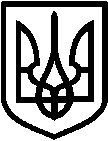 СВАТІВСЬКА РАЙОННА ДЕРЖАВНА АДМІНІСТРАЦІЯ ЛУГАНСЬКОЇ ОБЛАСТІРОЗПОРЯДЖЕННЯголови районної державної адміністрації01.12.2017                              м. Сватове	      № 576Про внесення змін до кошторису спеціального фонду відділу культури райдержадміністрації на 2017 рік               У зв’язку з  необхідністю придбання музичних інструментів для поліпшення матеріально - технічної бази та якісного проведення заходів школи мистецтв за рахунок вільного залишку спеціального фонду, керуючись ст. ст. 13, 78  Бюджетного кодексу, ст. ст. 18, 41 Закону України «Про місцеві державні адміністрації»:                                                                                                                                                                                                   	1. Внести зміни до  кошторису спеціального фонду  відділу культури  райдержадміністрації  на 2017 рік згідно з додатком.2. Відділу культури райдержадміністрації  (Васильєва І.Г.) внести  відповідні зміни до річного розпису спеціального фонду відділу культури на 2017 рік.	3. Контроль за виконанням цього розпорядження покласти на першого заступника голови райдержадміністрації Либу О.В.   Голова райдержадміністрації 		Д.Х.МухтаровДодаток до розпорядження голови райдержадміністрації від   ____________ № __Зміни до розпису кошторису спеціального фонду відділу культури райдержадміністрації на 2017 рікКерівник  апаратурайдержадміністрації				                 Н. М. Наугольна								КФККЕКВНайменування статті доходівта видатківНайменування статті доходівта видатківСпеціальний фонд, грнСпеціальний фонд, грнКФККЕКВНайменування статті доходівта видатківНайменування статті доходівта видатківзмен-шитизбіль-шитиДОХОДИ :ДОХОДИ :4100205100На початок періоду (25010100 плата за послуги, що надаються бюджетними установами згідно з їх основною діяльністю.).205100На початок періоду (25010100 плата за послуги, що надаються бюджетними установами згідно з їх основною діяльністю.).-75 000,00                          Всього:                          Всього:-75 000,00ВИДАТКИ :410022102210Предмети ,матеріали, обладнання та інвентар -75 000,00Всього:-75 000,00